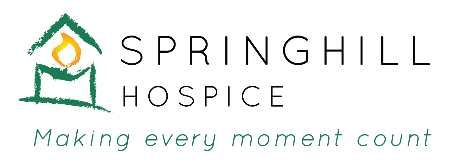 REFERRAL FORMDAY THERAPIESPeer Support Group for Families and CarersClient/Carer details:Patient information:Emergency contact details:Referrer details:GP/Other services involved:Person completing referral:Is the client aware that this referral has been made?		Yes □	No □Is the client’s GP aware that this referral has been made?	Yes □	No □**Please note this referral will only be processed if the client is aware and has given consent**Surname:    Date of Birth:                         First name:  Gender:Address:       Ethnicity:Address:       Language:Postcode:     Title:Tel. No.Marital status:Mobile. No.Name:Relationship to patient:Diagnosis:Must be a palliative life limiting conditionSurnameAddress: First name:Address: Relationship to patientPostcode:Relationship to patientTel. Number:Name:Name:Name:Address:Address:Tel. Number:Tel. Number:GP  □Consultant □Specialist Nurse □Specialist Nurse □District Nurse □District Nurse □Other □ (specify)GP name:Address:Tel. Number:Other (please specify)GP name:Address:Tel. Number:Other (please specify)Print Name:Signature:Designation:Tel No:Date: